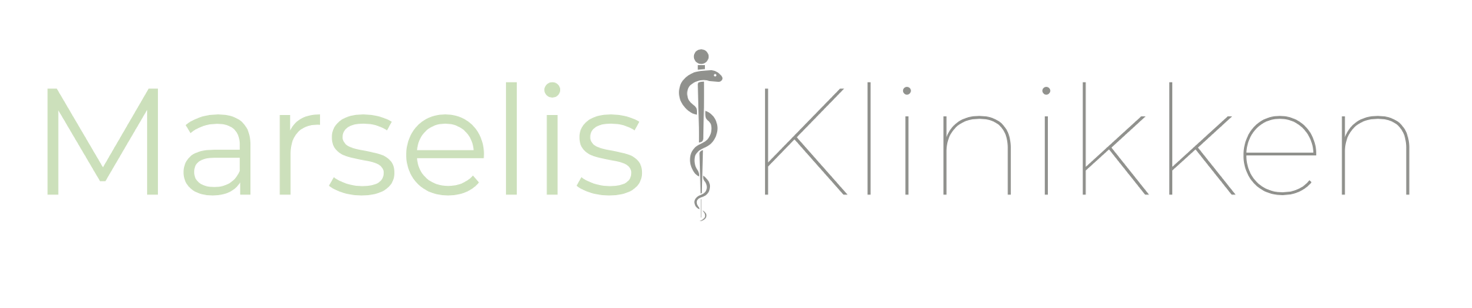 Behandlingsvejledning:Øjenomgivelser:Start: ____________________________________: 1 gang dagligt i _______uger. (Til ”ro” + 2-3 dage)Vedligeholdelses behandling: 1-2 gang ugentligt i 2-4 uger. Ansigt, hals, lyske og armhuler:Start: ____________________________________: 1 gange dagligt i _______uger. (Til ”ro” + 2-3 dage)Vedligeholdelses behandling: 2 gange ugentligt  i 2-4 uger. Krop, arme, ben:Start:_____________________________________: 1*dg i _______uger. (Til ”ro” + 2-3 dage)Vedligeholdelses behandling:2 gange ugentligt i ______uger.Hænder og fødder:Start:_____________________________________: 1*dg i _______uger. (Til ”ro” + 2-3 dage)Vedligeholdelses behandling:2 gange ugentligt i ______uger.Andet sted _____________________:Start: ____________________________________: 1*dg i ______ uger. Ved opblussen kan ovenstående behandling gentages